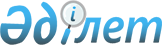 Об утверждении Формы отчета по опасным отходам и Инструкции по заполнению формы отчета по опасным отходамПриказ Министра охраны окружающей среды Республики Казахстан от 21 мая 2012 года № 164-ө. Зарегистрирован в Министерстве юстиции Республики Казахстан 25 июня 2012 года № 7746.
      В соответствии с подпунктом 29) статьи 17 Экологического Кодекса Республики Казахстан от 9 января 2007 года, подпунктом 2) пункта 3 статьи 16 Закона Республики Казахстан "О государственной статистике" от 19 марта 2010 года, ПРИКАЗЫВАЮ:
      1. Утвердить Форму отчета по опасным отходам согласно приложению 1 к настоящему приказу.
      2. Утвердить Инструкцию по заполнению формы отчета по опасным отходам согласно приложению 2 к настоящему приказу.
      3. Департаменту государственного регулирования охраны окружающей среды:
      1) обеспечить в установленном законодательством порядке государственную регистрацию настоящего приказа в Министерстве юстиции Республики Казахстан и последующее его официальное опубликование в средствах массовой информации;
      2) довести настоящий приказ до сведения территориальных подразделений министерства охраны окружающей среды Республики Казахстан.
      4. Признать утратившим силу:
      1) приказ Министра охраны окружающей среды Республики Казахстан от 2 ноября 2007 года за № 316-п "Об утверждении формы отчета по опасным отходам" (зарегистрированный в Реестре государственной регистрации нормативных правовых актов за № 4998, опубликованный в "Юридической газете" от 23 ноября 2007 г. № 180 (1383));
      2) приказ Министра охраны окружающей среды Республики Казахстан от 13 декабря 2007 года № 349-п "О внесении изменений в приказ Министра охраны окружающей среды Республики Казахстан от 2 ноября 2007 года № 316-п "Об утверждении формы отчета по опасным отходам" (зарегистрированный в Реестре государственной регистрации нормативных правовых актов за № 5085, опубликованный в собрание актов центральных исполнительных и иных центральных государственных органов Республики Казахстан от 27 апреля 2008 г. № 3).
      5. Контроль за исполнением настоящего приказа возложить на Вице-министра охраны окружающей среды Республики Казахстан М. Мухамбетова.
      6. Настоящий приказ вводится в действие по истечении десяти календарных дней после дня его первого официального опубликования.
      Форма      
      Нысан      
      Отчет по опасным отходам
      Қауiптi қалдықтар бойынша есеп
      за 20 __ год
      20__жыл бойынша
      Информация представляется в соответствии с
      Экологическимкодексом Республики
      Казахстан __________________________________________________________
      Ақпарат Қазақстан Республикасының
      Экологиялық кодексіне сәйкес
      _____________________________________________________________________
           в территориальное подразделение уполномоченного органа
      _____________________________________________________________________
        в области охраны окружающей среды по месту нахождения респондента
      _____________________________________________________________________
      _____________________________________________________________________
            респонденттің тұрған жері бойынша қоршаған ортаны қорғау
      саласындағы уәкілетті органның аумақтық бөлімшелеріне ұсынылады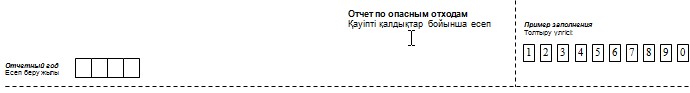 
      Укажите объемы отходов в отчетном году, в тоннах, с тремя
      знаками после запятой (кроме строк 54 и 55)
      Есептік жылдағы қалдықтардың көлемін тоннамен үтірден кейін үш
      белгімен көрсетіңіз (54 және 55 жолдардан басқа)
      родолжение таблицы: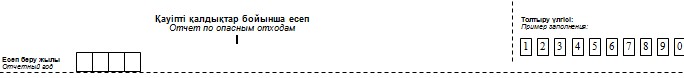 
                                                           Жалғасы
                                                           Продолжение Инструкция по заполнению формы отчета по опасным отходам
1. Общие положения
      1. Форму отчета по опасным отходам заполняют физические и юридические лица, в процессе хозяйственной деятельности которых образуются, используются, обезвреживаются, размещаются опасные отходы, представляющее опасность для здоровья населения и окружающей среды. Заполненная форма представляется в территориальное подразделение уполномоченного органа в области охраны окружающей среды по местонахождению предприятия.
      2. Периодичность представления отчета – годовая по состоянию на 1 января года, следующего за отчетным. Срок представления отчета до 1 марта года, следующего за отчетным. 2. Заполнение
      3. В адресной части титульного листа настоящей формы необходимо указать код вида экономической деятельности согласно Общего классификатора видов экономической деятельности.
      Код Классификатора административно-территориальных объектов заполняется сотрудником территориального органа в области охраны окружающей среды.
      Указанная форма составляется на основании паспорта опасных отходов, приходно-расходных документов (приходные и расходные ордера, акты о приемке материалов, накладные на отпуск материалов и веществ, паспорта сдачи опасных отходов, карточки и ведомости складского учета, документы на вывоз отходов с предприятия и другие). При отсутствии первичного учета заполнение формы производится на основании расчетов по материальному балансу, оценок и других данных.
      Учету подлежат все виды опасных отходов, в том числе пришедшая в негодность продукция, содержащая вредные вещества (включая пришедшие в негодность и запрещенные к применению пестициды и ядохимикаты (химические средства защиты растений).
      Не подлежат учету вредные вещества (продукты, соединения), являющиеся готовой продукцией, подлежащей дальнейшему использованию, а также полуфабрикатами, предназначенными по технологии производства для дальнейшей переработки в целях получения готовой продукции. Также не учитываются вредные вещества, поступающие в водные объекты со сточными водами и в атмосферный воздух, твердые бытовые (коммунальные) отходы, которые отражаются в иных формах статистической отчетности. Вместе с тем, в отчете должно отражаться образование, обезвреживание, размещение токсичных веществ, уловленных (полученных) в процессе очистки отходящих газов и сточных вод на соответствующих очистных сооружениях и установках.
      Учету подлежат радиоактивные отходы (строки 47 – 55), образовавшиеся на предприятии, поступившие от других предприятий, их использование, обезвреживание, размещение и удаление.
      В числе радиоактивных отходов учету подлежат растворы, материалы, биологические объекты, содержащие радиоактивные вещества в количествах, превышающих величины, установленные действующим законодательством Республики Казахстан в области радиационной безопасности и не подлежащие дальнейшему использованию на данном или каком-либо другом производстве и в экспериментальных исследованиях, а также отработанные источники ионизирующих излучений, не находящие дальнейшего применения.
      По агрегатному (физическому) состоянию радиоактивные отходы разделяются на жидкие и твердые. Учету в числе жидких радиоактивных отходов подлежат растворы неорганических веществ, пульты фильтроматериалов, органические жидкости (масла, растворители и другие). В числе твердых радиоактивных отходов учету подлежат изделия, материалы, биологические объекты, отработавшие источники ионизирующих излучений. Данные об опасных отходах показывается в отчете в тоннах с точностью до трех знаков после запятой по общему весу данного отхода.
      Если в состав отходов входят два или более опасных компонентов, относящихся к разным уровням (видам) опасных отходов, то отнесение этого типа отходов к соответствующему уровню (виду) производится по компоненту, имеющему наивысший уровень опасности. При равной их опасности отнесение производится по преобладающему количеству компонента, указанного в названии вида отхода.
      При наличии на предприятиях других видов опасных отходов, отличных от выделенных в бланке отчетности, отходы указываются в строках 12, 34 и 46 – "прочие отходы", соответственно по тем уровням опасности, к которым относятся. Сумма всех выделенных в бланке отходов одного уровня опасности плюс прочие отходы этого уровня опасности равна итоговой строке по этому уровню опасности.
      В графе 1 по строкам 01 – 55 указывается все накопленное количество опасных отходов на начало отчетного года, находящееся на балансе предприятия, как на территории предприятия, так и за его пределами (в принадлежащих предприятию хранилищах, накопителях, складах, могильниках, полигонах, свалках и других).
      В графе 2 по строкам 01 – 55 указывается количество опасных отходов, которые образовались непосредственно на отчитывающемся предприятии за отчетный год (без учета отходов, поступивших от других предприятий).
      В графе 3 по строкам 01 – 55 указывается количество всех опасных отходов, поступивших от других предприятий (со стороны) на отчитывающееся предприятие для использования, переработки, обезвреживания, размещения, и дрругое и не являющиеся готовой продукцией или полуфабрикатами.
      В графе 4 по строкам 01 – 55 указывается количество опасных отходов, поступивших по импорту из других стран в целях их использования, обезвреживания или размещения.
      В графе 5 по строкам 01 – 55 отражается количество отходов, которые были переработаны, повторно использованы для получения какой-либо продукции на отчитывающемся предприятии.
      Графа 6 по строкам 01 – 55 отражает объем импортированных отходов, которые были переработаны, повторно использованы для получения какой-либо продукции на отчитывающемся предприятии.
      По графам 7 и 9 по строкам 01 – 55 указывается количество опасных отходов, направленных на инсинерацию (сжигание) с извлечением или без извлечения энергии.
      Графы 8 и 10 по строкам 01 – 55 отражают объем импортированных отходов, направленных на инсинерацию (сжигание) с извлечением или без извлечения энергии.
      В графах 11 и 13 по строкам 01 – 55 указывается количество опасных отходов, которые были полностью или частично обезврежены (снижены уровни опасности) на отчитывающемся предприятии.
      Графы 12 и 14 по строкам 01 – 55 отражают объемы импортированных отходов, которые были полностью или частично обезврежены на предприятии.
      В графе 15 и 17 по строкам 01 – 55 указывается количество опасных отходов размещенных (хранение, захоронение) на специализированных объектах размещения промышленных отходов отчитывающегося предприятия.
      Графа 16 по строкам 01 – 55 отражает количество импортированных опасных отходов, направленных на хранение на специализированных объектах размещения промышленных отходов.
      В графе 18 по строкам 01 – 55 указывается количество опасных отходов размещенных на полигонах твердых бытовых отходов отчитывающегося предприятия.
      В графе 19 по строкам 01 – 55 указывается общее количество опасных отходов, переданных сторонним организациям, предприятиям для использования, обезвреживания, утилизации (переработки, уничтожения), размещения, а в графе 20 по строкам 01 – 55 указывается общее количество экспортированных предприятием из территории Республики Казахстан опасных отходов.
      В графах 21 и 22 по строкам 01 – 55 указывается объем, разрешенный (нормативный) на размещение опасных отходов за отчетный период. Нормативный (графа 21 по строкам 01 – 55) и сверхнормативный (графа 22 по строкам 01 – 55) объемы выделяются отдельно.
      Графы 21 и 22 по строкам 01 – 55 заполняются предприятиями, имеющими разрешение на размещение отходов производства и потребления.
      В графе 23 по строкам 01 – 55 отражается все накопленное количество опасных отходов на предприятии на конец отчетного периода, находящихся как на территории предприятия, так и за его пределами, но находящихся на балансе предприятия.
      Отчет подписывается руководителем предприятия, который несет ответственность за достоверность представленных данных, правильность составления формы и представление в установленный срок и адрес.
      4. Арифметико-логический контроль
      Строка 01 = сумме строк 02, 03 и 04 (по всем графам)
      Строка 01 = сумме строк 05, 13 и 35 (по всем графам)
      Строка 05 = сумме строк 06-12 (по всем графам)
      Строка 13 = сумме строк 14-34 (по всем графам)
      Строка 35 = сумме строк 36-46 (по всем графам)
      Строка 47 = сумме строк 48 и 49 (по всем графам)
      Строка 47 = сумме строк 50-53 (по всем графам)
      Графа 3 > Графе 4 (по всем строкам)
      Графа 5 > Графе 6 (по всем строкам)
      Графа 7 > Графе 8 (по всем строкам)
      Графа 9 > Графе 10 (по всем строкам)
      Графа 11 > Графе 12 (по всем строкам)
      Графа 13 > Графа 14 (по всем строкам)
      Графа 15 > Графа 16 (по всем строкам)
      Графа 19 > Графе 20 (по всем строкам)
      Графа 23 = Графа 1 + Графа 2 + Графа 3 – Графа 5 – Графа 7 - Графа 9 - Графа 11 - Графа 13 - Графа 15 - Графа 17 - Графа 18 - Графа 19 (по всем строкам)
					© 2012. РГП на ПХВ «Институт законодательства и правовой информации Республики Казахстан» Министерства юстиции Республики Казахстан
				
Министр
Н. Каппаров
"Согласовано"
Председатель Агентства
Республики Казахстан
по статистике
_________ А. Смаилов
25 мая 2012 годаПриложение 1
к приказу Министра охраны
окружающей среды
Республики Казахстан
от 21 мая 2012 года № 164-ө
Қазақстан Республикасы
Қоршаған ортаны қорғау министрінің
2012 жылғы 21 мамыр
№ ___ бұйрығына
1-қосымша
Конфиденциальность
гарантируется
получателем
информации
Ақпарат алушы
құпиялылықты сақтауға
кепілдік береді
Кем представляется
Кіммен ұсынылады
_______________________________________________________________
_______________________________________________________________
(наименование и адрес, область, район, населенный пункт)
(атауы және мекенжайы, облыс, аудан, елді мекен)
Вид экономической деятельности согласно общего
классификатора видов экономической деятельности (OKЭД)
Экономикалық қызмет
түрлерінің жалпы
жіктеуішіне сәйкес                            код
экономикалық                               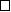 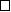 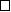 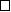 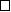 
қызмет түрі (ЭҚЖЖ)                    код
Местонахождение                  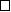 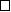 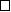 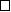 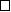 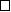 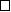 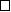 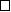 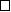 
природопользователя согласно
Классификатора административно
территориальных объектов (КАТО)
Әкімшілік-аумақтық объектілер жіктеуішіне (ӘАОЖ)
сәйкес табиғатты пайдаланушының орналасқан жері
__________________ ________________ ________________ __________
Должность             Ф.И.О.          Подпись        Дата
руководителя
предприятия
Кәсіпорын             аты-жөні            Қолы          Күні
басшысының лауазымы
__________________ ________________ ________________ __________
Должность            Ф.И.О.        Подпись       Дата
ответственного
Сотрудника
территориального
подразделения
уполномоченного
органа в области
охраны окружающей
среды
Қоршаған ортаны       аты-жөні           Қолы            Күні
қорғау саласындағы
уәкілетті органның
жауапты қызметкерінің
лауазымы
Форма   "Отчет по опасным отходам"
Нысан "Қауіпті қалдықтар бойынша есеп"
годовая
жылдық
Утверждена приказом Министерства охраны окружающей среды
Республики Казахстан № ____ от "___" _____ 20____ г.
Қазақстан Республикасы Қоршаған ортаны қорғау министрлігінің
20___ж."____" _______ № ____ бұйрығымен бекітілген.
Представляется природопользователями, в процессе
хозяйственной деятельности которых образуются,
используются, обезвреживаются, складируются или
производится захоронение опасных отходов, представляющие
опасность для здоровья населения и окружающей среды, по
состоянию на 1 января года, следующего за отчетным.
Шаруашылық қызметі үдерісінде халықтың денсаулығы мен қоршаған
ортаға қауіп төндіретін, пайда болатын, пайдаланылатын,
залалсыздандырылатын, үйілетін немесе көмілетін қауіпті қалдықтар
жөнінде табиғат пайдаланушымен есептік жылдан кейінгі жылдың 1
қаңтардағы жағдайы бойынша есеп ұсынылады
Срок представления: до 1 марта года, следующего за отчетным
Тапсыру мерзімі: есепті жылдан кейінгі жылдың 1 наурызына дейiн
Форму можно получить на сайте www.eco.gov.kz.
Нысанды www.eco.gov.kz сайтынан алуға болады.
Код
строки
/Жол
коды
Виды отходов
Қалдықтың түрлері
Наличие на
предприятии
на начало
отчетного
года
Есеп беру
жылы басында
кәсіпорында
бары
Образовалось
на
предприятии
за отчетный
год
Есеп беру жылы
кәсіпорында
пайда болғаны
Поступило от
других
предприятий за
отчетный год
Есеп беру жылы
басқа
кәсіпорындардан
келіп түскені
Поступило от
других
предприятий за
отчетный год
Есеп беру жылы
басқа
кәсіпорындардан
келіп түскені
Код
строки
/Жол
коды
Виды отходов
Қалдықтың түрлері
Наличие на
предприятии
на начало
отчетного
года
Есеп беру
жылы басында
кәсіпорында
бары
Образовалось
на
предприятии
за отчетный
год
Есеп беру жылы
кәсіпорында
пайда болғаны
всего
барлығы
из них
по
импорту
оның
ішінде
импорт
бойынша
А
Б
1
2
3
4
01
Всего отходов всех уровней
опасности
Қауіптілігі барлық дәрежедегі
қалдықтардың жалпы саны
02
Твердые
Қатты
03
Жидкие
Сұйық
04
Пастообразные
Паста тәрізділер
05
Отходы из "красного"
списка,
Всего
"Қызыл" тізбедегі қалдықтар,
барлығы
06
отходы, содержащие
полихлорированный
дифенил,
полихлорированный
терфинил,
полибромированный дифенил
(а также любые
полибромированные аналоги
этих соединений)
құрамында полихлорлық
дифенил, полихлорлық
терфинил, полибромдық дифенил
бар қалдықтар (сонымен қатар
осы қоспалардың барлық
полибромдық баламалары)
07
асбест и любые отходы со
схожими с асбестом
характеристиками
Асбест және оның сипаттамсына
ұқсас кез  келген қалдықтар
08
любое соединение,
родственное
полихлорированному
дибензофурану
полихлорлық дибензофуранмен
тектескез келген қоспа
09
любое соединение,
родственное
полихлорированному
дибензодиоксину
полихлорлық дибензодиоксинмен
тектес кез-келген қоспа
10
шламы антиденотационных
присадок с добавлением
свинца
қорғасын қосылған
антиденотациялық көшет
шламдары
11
перекиси (кроме перекиси
водорода)
асқын тотық (сутегі асқын
тотығынан басқа)
12
прочие отходы
басқа қалдықтар
13
Отходы из "янтарного"
списка,
Всего
"Янтарь" тізбесіндегі
қалдықтар
барлығы
14
отходы, содержащие ртуть,
из них:
құрамында сынап бар
қалдықтар, олардың ішінде:
15
ртутьсодержащие лампы
құрамында сынап бар шамдар
16
отходы, содержащие мышьяк
құрамында мышьяк бар
қалдықтар
17
отходы, содержащие хром
шестивалентный
құрамында алты валентті хром
бар қалдықтар
18
отходы, содержащие свинец
құрамында қорғасын бар
қалдықтар
19
отходы, содержащие цинк
құрамында мырыш бар қалдықтар
20
отработанные
аккумуляторы, целые или
разломанные
бүтін немесе бөлшектелген
істен шыққан аккумуляторлар
21
отходы, содержащие цианиды
құрамында цианидтер бар
қалдықтар
22
иловый осадок
промышленных предприятий
өнеркәсіптік кәсіпорындардың
шөгінділері
23
кубовые остатки
куб қалдықтары
24
отходы гальванических
производств
гальваникалық өндіріс
қалдықтар
25
шлаки фосфорные
фосфор шлактары
26
пестициды, ядохимикаты
пестицидтер, улы химикаттар
27
отработанные масла
пайдаланған майлар
28
сыр мен бояу қалдықтары
отходы лаков и красок
29
смазочно-охлаждающие
жидкости
майлау-суыту сұйықтығы
30
сырая нефть, нефтепродукты
шикі мұнай, мұнай өнімдері
31
грунты, пропитанные
нефтью, мазутом,
химикатами
мұнаймен, мазутпен,
химикаттармен ластанған
топырақ
32
Нефтешламы
мұнай шламдары
33
отработанный буровой шлам
істен шыққан бұрғылау шламы
34
прочие отходы
басқа қалдықтар
35
Отходы из "зеленого
списка,
всего"
"Жасыл" тізбесіндегі
қалдықтар барлығы
36
отходы и лом хрома
хром қалдықтары және
сынықтары
37
отходы и лом кадмия
кадмий қалдықтары және
сынықтары
38
отходы и лом алюминия
алюминий қалдықтары және
сынықтары
39
отходы и лом меди
мыс қалдықтары және сынықтары
40
отходы и лом свинца
қорғасын қалдықтары және
сынықтары
41
отходы и лом цинка
мырыш қалдықтары және
сынықтары
42
отходы и лом марганца
марганец қалдықтары және
сынықтары
43
отходы пластмассы,
полиэтилена
пластмасса, полиэтилен
қалдықтары
44
отходы абразива
абразив қалдықтары
45
использованные шины и
другие резиновые отходы
пайдаланылған шиналар және
басқа да резеңке қалдықтары
46
прочие отходы
басқа қалдықтар
47
Радиоактивные отходы,
всего
Радиоактивті қалдықтар,
барлығы
48
Жидкие
Сұйық
49
Твердые
Қатты
50
трансурановые
трансуранды
51
альфа-радиоактивные
альфа-радиоактивті
52
бета-радиоактивные
бета-радиоактивті
53
низкорадиоактивные отходы
төменгі радиоактивті
қалдықтар
54
приборы, содержащие
радиоактивные отходы,
штук, из них:
құрамында радиоактивті
қалдықтар бар құралдар, дана,
олардың ішінде:
55
ампульные источники, штук
шынақты көздер, дана
Переработано, повторно использовано, сожжено на
предприятии за отчетный год, в том числе:
Есеп беру жылы кәсіпорында өңделді, қайта
пайдаланылды, өртелді, оның ішінде:
Переработано, повторно использовано, сожжено на
предприятии за отчетный год, в том числе:
Есеп беру жылы кәсіпорында өңделді, қайта
пайдаланылды, өртелді, оның ішінде:
Переработано, повторно использовано, сожжено на
предприятии за отчетный год, в том числе:
Есеп беру жылы кәсіпорында өңделді, қайта
пайдаланылды, өртелді, оның ішінде:
Переработано, повторно использовано, сожжено на
предприятии за отчетный год, в том числе:
Есеп беру жылы кәсіпорында өңделді, қайта
пайдаланылды, өртелді, оның ішінде:
Переработано, повторно использовано, сожжено на
предприятии за отчетный год, в том числе:
Есеп беру жылы кәсіпорында өңделді, қайта
пайдаланылды, өртелді, оның ішінде:
Переработано, повторно использовано, сожжено на
предприятии за отчетный год, в том числе:
Есеп беру жылы кәсіпорында өңделді, қайта
пайдаланылды, өртелді, оның ішінде:
Обезврежено на предприятии
за отчетный год
Есеп беру жылы кәсіпорындарда
залалсыздандырылды
Обезврежено на предприятии
за отчетный год
Есеп беру жылы кәсіпорындарда
залалсыздандырылды
Обезврежено на предприятии
за отчетный год
Есеп беру жылы кәсіпорындарда
залалсыздандырылды
Обезврежено на предприятии
за отчетный год
Есеп беру жылы кәсіпорындарда
залалсыздандырылды
переработано,
повторно
использовано
өңделді, қайта
пайдаланылды
переработано,
повторно
использовано
өңделді, қайта
пайдаланылды
направлено на инсинерацию
(сжигание)
инсинерацияға (өртеуге) жолданған
направлено на инсинерацию
(сжигание)
инсинерацияға (өртеуге) жолданған
направлено на инсинерацию
(сжигание)
инсинерацияға (өртеуге) жолданған
направлено на инсинерацию
(сжигание)
инсинерацияға (өртеуге) жолданған
полностью
толық
полностью
толық
Частично
жартылай
Частично
жартылай
переработано,
повторно
использовано
өңделді, қайта
пайдаланылды
переработано,
повторно
использовано
өңделді, қайта
пайдаланылды
с извлечением
энергии
энергия алумен
с извлечением
энергии
энергия алумен
без извлечения
энергии
энергия алусыз
без извлечения
энергии
энергия алусыз
полностью
толық
полностью
толық
Частично
жартылай
Частично
жартылай
всего
барлығы
из них
по
импор-
ту
оның
ішінде
импорт
бойынша
всего
барлығы
из них
по
импорту
оның
ішінде
импорт
бойынша
всего
барлығы
из них
по
импорту
оның
ішінде
импорт
бойынша
всего
барлығы
из них
по
импорту
оның
ішінде
импорт
бойынша
всего
барлығы
из них
по
импорту
оның
ішінде
импорт
бойынша
5
6
7
8
9
10
11
12
13
14
Размещено на собственных
объектах размещения отходов
предприятий за отчетный год
Есеп беру жылы кәсіпорындардың өз
қалдықтарды орналастыру
объектілерінде орналастырылды
Размещено на собственных
объектах размещения отходов
предприятий за отчетный год
Есеп беру жылы кәсіпорындардың өз
қалдықтарды орналастыру
объектілерінде орналастырылды
Размещено на собственных
объектах размещения отходов
предприятий за отчетный год
Есеп беру жылы кәсіпорындардың өз
қалдықтарды орналастыру
объектілерінде орналастырылды
Размещено на собственных
объектах размещения отходов
предприятий за отчетный год
Есеп беру жылы кәсіпорындардың өз
қалдықтарды орналастыру
объектілерінде орналастырылды
Передано
сторонним
организациям,
предприятиям
Басқа ұйымдарға,
кәсіпорынға
жөнелтілді
Передано
сторонним
организациям,
предприятиям
Басқа ұйымдарға,
кәсіпорынға
жөнелтілді
Объем размещенных
отходов
Орналастырылған
қалдықтардың көлемі
Объем размещенных
отходов
Орналастырылған
қалдықтардың көлемі
Нали-
чие на
предп-
риятии
на
конец
отчет-
ного
года
Кәсіпо-
рындағы
есеп
беру
жылының
соңында
нақты
бары
на специализированных
объектах размещения
промышленных отходов
арнайы өндірістік
қалдықтарды орналастыру
объектілерінде
на специализированных
объектах размещения
промышленных отходов
арнайы өндірістік
қалдықтарды орналастыру
объектілерінде
на специализированных
объектах размещения
промышленных отходов
арнайы өндірістік
қалдықтарды орналастыру
объектілерінде
на
полигонах
твердых
бытовых
отходов
тұрмыстық
қатты
қалдықтар
полигон-
дарында
всего
барлығы
из них
по
экспорту
соның
ішінде
экспорт
бойынша
разре-
шенный/
нормати-
вный
рұқсат
етілген/
норматив-
тік
не
разрешен-
ный/
сверхнор-
мативный
рұқсат
етілмеген/
норматив-
тен тыс
Нали-
чие на
предп-
риятии
на
конец
отчет-
ного
года
Кәсіпо-
рындағы
есеп
беру
жылының
соңында
нақты
бары
хранение
сақтау
хранение
сақтау
захо-
роне-
ние
көму
на
полигонах
твердых
бытовых
отходов
тұрмыстық
қатты
қалдықтар
полигон-
дарында
всего
барлығы
из них
по
экспорту
соның
ішінде
экспорт
бойынша
разре-
шенный/
нормати-
вный
рұқсат
етілген/
норматив-
тік
не
разрешен-
ный/
сверхнор-
мативный
рұқсат
етілмеген/
норматив-
тен тыс
Нали-
чие на
предп-
риятии
на
конец
отчет-
ного
года
Кәсіпо-
рындағы
есеп
беру
жылының
соңында
нақты
бары
всего
барлығы
из них
по
импорту
соның
ішінде
импорт
бойынша
захо-
роне-
ние
көму
на
полигонах
твердых
бытовых
отходов
тұрмыстық
қатты
қалдықтар
полигон-
дарында
всего
барлығы
из них
по
экспорту
соның
ішінде
экспорт
бойынша
разре-
шенный/
нормати-
вный
рұқсат
етілген/
норматив-
тік
не
разрешен-
ный/
сверхнор-
мативный
рұқсат
етілмеген/
норматив-
тен тыс
Нали-
чие на
предп-
риятии
на
конец
отчет-
ного
года
Кәсіпо-
рындағы
есеп
беру
жылының
соңында
нақты
бары
15
16
17
18
19
20
21
22
23Приложение 2
к приказу Министра охраны
окружающей среды
Республики Казахстан
от 21 мая 2012 года № 164-ө